   u. Sporthalle: Tel.: 300 62 99-0  Lüttkoppel 1 - 22335 Hamburg (Fuhlsbüttel)   http://www.scala-sportclub.de     Email: info@scala-sportclub.de  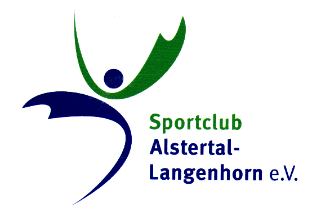       AUFNAHMEANTRAG für die TennissparteHiermit beantrage ich die Aufnahme als aktives - passives Mitglied (Nicht Zutreffendes bitte streichen!)und erkenne hiermit die gültige Satzung an.                                              Mit * gekennzeichnete Felder sind Pflichtfelder - bitte in Druckschrift ausfüllen*ab:...................                              *Name: ………………………………. *Vorname: …………………………… männlich / weiblich (Nicht Zutreffendes bitte streichen)*Mit einer eventuellen Veröffentlichung von Fotos, die beim Training oder bei Veranstaltungen gemacht wurden, in der Presse,    im Mitgliedermagazin, in Social Media, auf der Homepage vom Verein oder der Abteilung bin ich einverstanden! *ja (    )		nein (    ) *Straße u. Hausnummer.................................................................................................................*PLZ.:.......................... *Ort:.........................................................................................................*geb.:............................Tel.:.................................................Mobil-Nr.:.........................................  Mail-Adresse:……………………………………………………………………………………………………………………………Wer aus Ihrer Familie ist bereits Mitglied bei uns?............................................................................*Datum, Unterschrift für die Aufnahme ( bei Minderjährigen des ges. Vertreters)  *EINZUGSERMÄCHTIGUNG:Hiermit ermächtige ich den SC Alstertal-Langenhorn e.V., Hamburg, den von mir zu entrichtenden Tennis-Jahresbeitrag zu Lasten meines Kontos:*IBAN:Geldinstitut………………………………………………*Kontoinhaber (Vor-u.Nachname).........................................................................einzuziehen. Weist mein Konto nicht die erforderliche Deckung auf, besteht seitens der Bank keine Verpflichtung zur Einlösung. Diese Ermächtigung ist zum 31.März eines Jahres widerrufbar.				*Datum, Unterschrift für die Einzugsermächtigung ( bei Minderjährigen des ges. Vertreters)  Hinweise: Wichtige Info: Die Kündigungsfrist beträgt sechs Wochen zum 31.März eines Jahres! Die Satzung ist in der  erhältlich. Im Beitrag ist die kostenlose Zustellung unserer Zeitschrift "Sportspiegel" enthalten (4 x im Jahr). Im Internet finden Sie uns unter http://www.scala-tennis.deDatenschutz: Der SC Alstertal-Langenhorn e.V. verarbeitet Ihre personenbezogenen Daten im Rahmen Ihrer Mitgliedschaft ausschließlich gemäß der Datenschutzbestimmungen, die Sie im Internet jederzeit unter www.scala-sportclub.de abrufen oder in der Geschäftsstelle anfordern können.DE